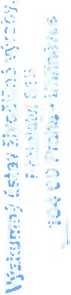 KUPNÍ SMLOUVA NA DODÁVKU HNOJIV2024uzavřená meziVýzkumným ústavem živočišné výroby, v.v.i.RAUDO - výrobní družstvo invalidůVýzkumný ústav živočišné výroby, v.v.i.se sídlem Přátelství 815, Praha Uhříněves, PSČ 104 00, IČ 00027014, DIČ CZ00027014, zastoupena ředitelem                           , č. účtu:                      , e-mail: vuzv@vuzv.cz(dále jen „kupující")aRAUDO - výrobní družstvo invalidůse sídlem Uničovská 370/19, 787 01 Šumperk, IČ: 26842998, DIČ: CZ26842998, zapsaná v obchodním rejstříku vedeném Krajským soudem v Ostravě, oddíl Dr, vložka 1797, zastoupena                     , předsedou družstva, č. účtu                                      , e-mail: raudo@raudo.czProdávající je plátcem DPH.(dále společně jen jako „prodávající")(kupující a prodávající dále společně jako „smluvní strany" nebo jednotlivě jako „smluvní strana") uzavřeli níže uvedeného dne, měsíce a roku tutokupní smlouvu na dodávku hnojivÚVODNÍ USTANOVENÍV souladu se zákonem č. 134/2016 Sb., o zadávání veřejných zakázek, ve znění pozdějších předpisů (dále jen „ZZVZ"), vypsal kupující, jakožto veřejný zadavatel, výběrové řízení na veřejnou zakázku s názvem Hnojivá 2024.1.2. Nabídky uchazečů byly hodnoceny na základě níže uvedeného hodnotícího kritéria:Nabídka prodávajícího byla pro část 3 vyhodnocena jako ekonomicky nejvýhodnější a na jejím základě smluvní strany uzavírají tuto kupní smlouvu (dále jen „smlouva").Účelem této smlouvy je stanovení podrobných obchodních podmínek pro realizaci dodávky hnojiv kupujícímu a stanovení dalších podmínek plnění.PŘEDMĚT SMLOUVYPředmětem smlouvy je dodávka hnojiv, jejichž výčet je uveden v příloze č. lc smlouvy, v souladu s touto smlouvou, zadávací dokumentací a zákonem č. 156/1998 Sb., zákon o hnojivech, pomocných půdních látkách, rostlinných biostimulantech a substrátech a o agrochemickém zkoušení zemědělských půd (zákon o hnojivech). (dále jen „hnojivá" nebo „hnojivo").DODACÍ PODMÍNKYProdávající je povinen dodat hnojivá nejpozději do osmi (8) kalendářních dnů od uveřejnění smlouvy v Registru smluv. Řádným dodáním je dodání objednaného množství a druhu hnojivá odpovídající požadovanému složení.Místem dodání je sídlo kupujícího na adrese Přátelství 815, Praha Uhříněves. Náklady na dodání hnojiv do místa plnění a na manipulaci s hnojivý nese prodávající.V případě prodlení prodávajícího s dodáním hnojivá je kupující oprávněn požadovat po prodávajícím smluvní pokutu ve výši 0,05 % ceny hnojiv, s jejichž dodáním je prodávající v prodlení, za každý den prodlení.Vlastnické právo k hnojivům dodaným prodávajícím kupujícímu dle smlouvy přechází na kupujícího jejich převzetím bez výhrad.Nebezpečí škody na hnojivech přejde na kupujícího jejich převzetím bez výhrad.CENA A PLATEBNÍ PODMÍNKYProdávající je oprávněn fakturovat hnojivá (dodané zboží) nejdříve současně s dodávkou. Pro fakturaci jsou rozhodující ceny uvedené prodávajícím v příloze č. lc smlouvy.Faktura musí splňovat všechny náležitosti účetního a daňového dokladu a musí z ní být patrný druh a množství hnojivá, cena za jednotku příslušného hnojivá a celková cena za objednané množství hnojivá.Splatnost faktury činí 30 kalendářních dní od jejího doručení kupujícímu. Kupující uhradí cenu bezhotovostním převodem na bankovní účet prodávajícího uvedený na faktuře.Prodávající je povinen zaregistrovat všechny své bankovní účty, na které by měly být poukazovány platby od kupujícího, u příslušného správce daně, aby se kupující nedostal do pozice ručitele za DPH účtované prodávajícím v souladu s § 109 zákona č. 235/2004 Sb., o dani z přidané hodnoty v platném znění. Kupující poukáže jakoukoli platbu pouze na bankovní účty registrované tímto způsobem u správce daně, a to pouze na účty vedené u bankovních subjektů v České republice (dále jen „bezpečný účet"). Pokud bude požadováno poukázání platby na jakýkoli jiný účet, je kupující oprávněn zadržet tuto platbu až do doby, kdy prodávající sdělí kupujícímu číslo bezpečného účtu. V případě zadržení splatnost plateb začne běžet až ode dne sdělení čísla bezpečného účtu. Pokud bude do té doby kupující vyzván k úhradě DPH z takové zadržené platby v pozici ručitele, bude DPH přímo uhrazena příslušnému správci daně a bezprostředně poté dojde k úhradě části platby bez DPH prodávajícímu. Pokud dojde k indikaci naplnění jakýchkoli jiných podmínek ručení kupujícího za DPH účtovanou prodávajícím v souladu s § 109 zákona o dani z přidané hodnoty (v případné vazbě na další související ustanovení), je kupující oprávněn zadržet z každé příslušné platby daň z přidané hodnoty a tuto na výzvu správce daně uhradit v pozici ručitele přímo na účet příslušného správce daně. Dojde-li k pozdržení případně neuhrazení jakýchkoli plateb nebo jejich částí z výše uvedených důvodů, nevzniká prodávajícímu žádný nárok na úhradu případných úroků z prodlení, penále, náhrady škody nebo jakýchkoli dalších sankcí vůči kupujícímu, a to ani v případě, že by mu podobné sankce byly vyměřeny správcem daně.V případě prodlení kupujícího s úhradou faktury více jak 15 dní, je prodávající oprávněn požadovat po kupujícím smluvní pokutu ve výši 0,05 % z ceny bez DPH uvedené na faktuře, s jejíž splatností je kupující v prodlení, za každý den prodlení.TRVÁNÍ A UKONČENÍ SMLOUVYTato smlouva nabývá platnosti dnem jejího uzavření a účinnosti dnem uveřejnění v registru smluv.Platnost a účinnost této smlouvy zaniká:výpovědí danou kupujícím,5.2.2.odstoupením od smlouvy.Kupující je oprávněn smlouvu vypovědět v souladu se ZZVZ a zákonem č. 89/2012 Sb., občanským zákoníkem.Kupující je oprávněn odstoupit od této smlouvy v případě, kdy kupující zjistí, že prodávající uvedl v nabídce informace nebo doklady, které neodpovídají skutečnosti a měly nebo mohly mít vliv na výsledek zadávacího řízení.Kupující je rovněž oprávněn odstoupit od této smlouvy v případě, že prodávající nedodá hnojivá za podmínek stanovených v této smlouvě.Prodávající je oprávněn odstoupit od této smlouvy v případě, kdy prodávající zjistí, že se kupující dostal do prodlení s úhradou faktury delším než 30 dnů.VYHRAZENÁ ZMĚNA ZÁVAZKUZadavatel si v souladu s § 100 odst. 2 ZZVZ vyhrazuje nahrazení vybraného prodávajícího prodávajícím dalším v pořadí v případě, že bude ukončena smlouva odstoupením nebo výpovědí z důvodu porušení povinností ze strany vybraného prodávajícího. Po ukončení smlouvy zadavatel osloví dalšího v pořadí a zašle mu k odsouhlasení návrh nové smlouvy, která odpovídá jeho nabídce. Bude-li další prodávající souhlasit, uzavře s ním zadavatel novou smlouvu. Tento postup lze využít opakovaně.ZÁVĚREČNÁ USTANOVENÍTato smlouva se řídí právním řádem České republiky, zejména zákonem č. 89/2012 Sb., občanský zákoník, ZZVZ a v zákonem č. 156/1998 Sb., zákon o hnojivech, pomocných půdních látkách, rostlinných biostimulantech a substrátech a o agrochemickém zkoušení zemědělských půd (zákon o hnojivech).Ujednání v této smlouvě mají přednost před úpravou obsaženou v zákoně, ledaže je ujednání v rozporu s kogentním ustanovením zákona.Tato smlouva byla vyhotovena ve dvou (2) stejnopisech v jazyce českém. Každá smluvní strana obdrží jedno vyhotovení smlouvy.Prodávající bere na vědomí, že kupující je povinen zveřejnit elektronický obraz textového obsahu této smlouvy a jejích případných změn (dodatků) a dalších smluv od této smlouvy odvozených včetně metadat požadovaných k uveřejnění dle zákona č. 340/2015 Sb., o registru smluv. Prodávající prohlašuje, že tato smlouva neobsahuje obchodní tajemství a uděluje tímtosouhlas kupujícímu k uveřejnění smlouvy a všech pokladů, údajů a informací uvedených v této smlouvě a těch, k jejichž uveřejnění vyplývá pro kupujícího povinnost dle právních předpisů.Prodávající bere na vědomí, že se podpisem této smlouvy stává v souladu s ustanovením § 2 písm. e) zákona č. 320/2001 Sb., o finanční kontrole ve veřejné správě a o změně některých zákonů, ve znění pozdějších předpisů, osobou povinnou spolupůsobit při výkonu finanční kontroly prováděné v souvislosti s úhradou zboží nebo služeb z veřejných výdajů nebo z veřejné finanční podpory.Kupující není osobou, na niž by se vztahovaly (i) sankční režimy zavedené Evropskou unií na základě nařízení Rady (EU) č. 269/2014 o omezujících opatřeních vzhledem k činnostem narušujícím nebo ohrožujícím územní celistvost, svrchovanost a nezávislost Ukrajiny a nařízení Rady (EU) č. 208/2014 o omezujících opatřeních vůči některým osobám, subjektům a orgánům vzhledem k situaci na Ukrajině, stejně jako na základě nařízení Rady (ES) č. 765/2006 o omezujících opatřeních vůči prezidentu Lukašenkovi a některým představitelům Běloruska, a dále (ii) české právní předpisy, zejména zákon č. 69/2006 Sb., o provádění mezinárodních sankcí, v platném znění, navazující na nařízení EU uvedená v tomto odstavci.Tuto smlouvu je možné měnit nebo doplňovat pouze písemnými dodatky podepsanými všemi smluvními stranami.Smluvní strany potvrzují, že si smlouvu přečetly, jejímu obsahu porozuměly, ten odpovídá jejich svobodné a vážné vůli, na důkaz čehož k ní připojují své podpisy.Nedílnou součástí této smlouvy je příloha č. lc.NA DŮKAZ ČEHOŽ připojují strany vlastnoruční podpisy:	yf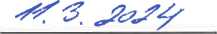 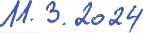 Příloha č. lcHODNOTÍCÍ KRITÉRIUMVÁHANabídková cena v Kč bez DPH100 %ČÁSTDRUHMNOŽSTVÍOBSAH ŽIVINCENA ZA 1TUNU BEZ DPHCELKOVÁ CENA V KČ BEZDPHČást 3NPK151NPK (15,15,15)12 180,- Kč182 700,- Kč